Bestuursvergadering TTC De Pinte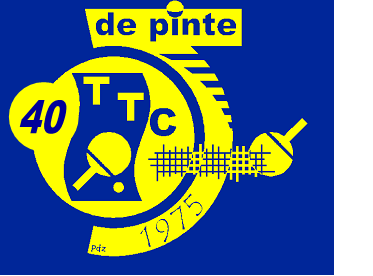 1. Te onthoudenVolgorde verkoop tafels: Philippe – Loïc - DiederikRobot te koop stellen: Jan moet eerst net repareren (staat in geel Jan)EHBO-initiatie: Zal voor najaar zijn – actie RolandInschrijvingen voor clubfeest en eetfestijn (en eventueel KK’s) verlopen via website (via knop onder ‘activiteiten’). Dank aan Tars/Joren actie Bart vraagt aan Joren hoe dit generiek kan herbruikt worden. Clubfeest: Iedereen denkt al mee aan een activiteit,  aansluiten aan activiteit vd jeugd ? BBQ in eigen beheer met externe helpers om alles voor te bereiden en opkuis naderhandInfobrochure wordt geüpdatet door Steven + link naar de websiteReglement van interne orde staat nog niet op website (Felix), aangepaste statuten ook nog niet (Bart)Pingflash voor elke manche Keizertornooi :   nog 3 maart en 4 april 2018,  voorlopige ranking steeds meegeven. Pingfo 2 voor op Nieuwjaarsreceptie ,  Pingfo 3  voor op clubfeest   (Bart)2. Overlopen verslag vorige vergaderingDavid zorgt voor pasfoto jeugd met naam er onder (nuttig voor trainers en begeleiders)Rudy bevraagt Tars ivm voorstel “samen koken”-etentje voor helpers Brouwsels.Benny, Felix, Rudy en ev. vrijwilligers maken alle systemen op 25 nov 9u30 bij Felix. 3. Verkoop tafelsDiederik vraagt om ook aan de lijst toegevoegd te worden.4. MateriaalWe moeten 2 nieuwe scheidsrechtertafeltjes maken, Rudy en Benny geven de maten door aan David die het hout zal bestellen op maat.Bovenstaande werkjes zullen allemaal ineens uitgevoerd worden, hiervoor wordt 9/12 om 9u30 voorzien: Steven, Benny, Rudy, Johan. (scheidsrechterstafels, netten, evt doeken indien al iets beschikbaar is)5. BramJan heeft bij Bram nagevraagd of hij vergoed moet worden vr zijn begeleidingsprestatie bij het laatste jeugdtornooi. Hij apprecieert enorm onze geste, maar laat het voor deze keer zo. Voor een volgende gelegenheid zullen we hem kmvergoeding betalen6. TruitjesJohan heeft op zolder nog voldoende voorraad gevonden (o.a. S voor jeugd) om nog 1à2 jaar verder te doen7. EHBO initiatie Roland heeft geïnformeerd bij Rode Kruis. Zij verwijzen naar gewest De Pinte, maar Roland heeft een kandidaat op het oog. 8. Nieuwjaarsreceptie Gelet op de zure en onterechte mail van Daniel Tiré, is er nog weinig bereidheid om de receptie in de tenniscantine te laten doorgaan.Veldblomme & Bondslokaal zijn niet beschikbaar.Sowieso zullen we een locatie moeten zoeken waar we ook drank zullen moeten afnemen. Budget van 500eur zal dus moeten opgetrokken worden tot 700eur.Als alternatief denken we aan het zaaltje in ’t Schaap. Benny informeert naar de mogelijkheden.Klooster is ook optie, maar zal wschlk gevoelig duurder zijn.9. JeugdDe mama van een jeugdspeler vraagt om toegevoegd te worden aan de WhatsApp-groep van competitiejeugd. We gaan hier niet op in, want heeft geen enkele toegevoegde waarde voor haar. We willen ook een wildgroei vermijden in de communicatiemiddelen.9. Pingfo 2 Steven heeft verslagen opgevraagd bij kapiteins. Af tegen Nieuwjaarsreceptie10. QuizWe overlopen het draaiboek.Roland zorgt voor reservering van de zaal voor volgende editie.Er zijn reeds 47 inschrijvingenDavid vraagt Pascal als huisfotograaf.Testquiz op Maand 4 Dec 19u30  (bij ouders van Jan of bij Rudy nog te bepalen). Zwaar blond bier Ename wordt vervangen door Pintenaer,  Johan reserveert glazen. Sponsoring: Felix kijkt na welk bedrag ’t Klooster wil sponsoren. Afhankelijk hiervan bepalen we de 1ste prijs (Klooster of Hubert)11. 150 jaar De Pinte Johan heeft het gemeentebestuur aangeschreven om te vragen of wij met hun medewerking opnieuw een garagetornooi mogen organiseren onder de vlag van 150jr De Pinte. Vooralsnog is hier geen reactie op gekregen.12. KK Dubbel Gisteren KK Dubbel Jeugd. Helaas waren er geen bekers of medailles beschikbaar. Dit jaar zullen we ze afgeven op het clubfeest. Voor volgend jaar: aankoop bekers voorzien in vaste agenda in begin van seizoen, en dan kopen we tegelijk voor alle KKs tegelijk.Herinnerings-Pingflash om de eindejaarsactiviteiten aan te kondigen: laatste thuismatch, laatste training, quiz, KK Dubbel, nieuwjaarsreceptie. Bart13. Het Sandwich-dilemmaDelhaize sponsort ons elk jaar met 260 sandwiches. Helaas kunnen we hier niet veel mee aanvangen. Tot nu toe gebruikten we die op KK & laatste thuismatch.Is het een optie om die sandwiches te gebruiken om de gezinsactiviteit?Roland informeert bij Delhaize of ze ons niet liever een paar pizza’s willen geven voor op het KK? Of anders schrappen we de sponsoring gewoon.Voor KK Enkel & KK Dubbel zullen we voortaan telkens 12 pizza’s bestellen.14. VrijwilligersverzekeringHangt voortaan af van Vlaanderen ipv provincie. Jan wacht op mail ter bevestiging. Dan kan hij aanvraag doen vr quiz & nieuwjaarsreceptie15. Bestuursetentje:za 31/3/17 19u30 in Brasserie Hubert16. Varia Stand # leden :  81+1 leden. Wijninitiatie: vr 30/3/17 in Bondslokaal (alternatief: Veldblomme).  Johan bespreekt met Didier.Geïnteresseerde speler die enkel op zaterdag wil komen. Hier maken we geen onderscheid hoe vaak ze willen trainen of niet. Tarieven na nieuwjaar: 70 competitie, 50 jeugd & recreanten.Frank Timmermans heeft 75eur overgeschreven. Moest maar 50 zijn. Felix regelt.Volgende vergadering op donderdag 4 januari om 20u15 bij Felix.Datum29/11/2017PlaatsBartAanwezigBenny, Rudy, Johan, Roland, Jan, Steven, Bart,  Felix en DavidVerontschuldigdNotulistFelix